Flag Football Individual Skills Final Competition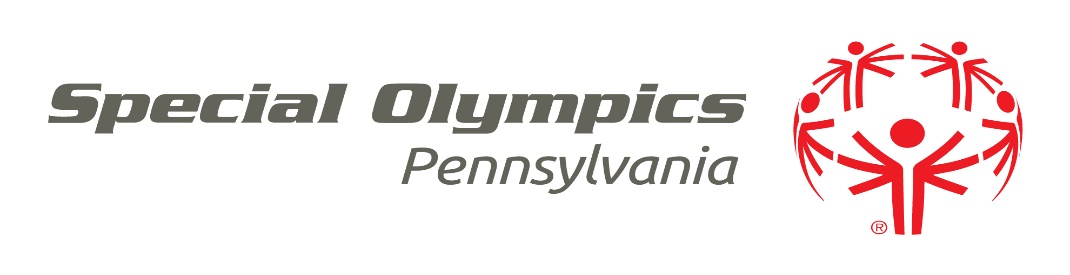 Division ____________Name & TeamRun & Catch5 AttemptsRun & Catch5 AttemptsRun & Catch5 AttemptsThrowing for Accuracy5 AttemptsThrowing for Accuracy5 AttemptsThrowing for Accuracy5 AttemptsFlag Pulling5 AttemptsFlag Pulling5 AttemptsFlag Pulling5 AttemptsAgility & Speed:  Hand Off2 AttemptsAgility & Speed:  Hand Off2 AttemptsThrowing for distance2 AttemptsThrowing for distance2 AttemptsTotal ScorePlace